Application Instructions for the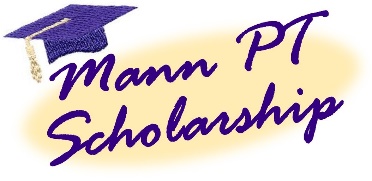 Ed & Betty MannDoctor of Physical Therapy Student ScholarshipThe Department of Physical Therapy is pleased to announce the availability of 2 scholarships of up to $15,000, to qualified incoming Doctor of Physical Therapy students. The funds for these scholarships are drawn from an endowment created by generous benefactors, Ed and Betty Mann from Yorktown, Texas. These scholarships will be awarded over a 2-year period if the student maintains a cumulative GPA of 3.2 or above.  Awards are based on the applicant’s demonstration of service, financial need, academic excellence, and commitment to the values of the physical therapy profession. Applicants should submit the following materials no later than May 30, 2024. Scholarship recipients will be notified in mid-June.PART 1:A FAFSA form must be filed.  The Hardin-Simmons University Financial Aid Office will use the information from the FAFSA to determine the financial need of each applicant. Identify the amount of debt you have already incurred from your undergraduate education. (If you are unsure how to identify this information please contact the Hardin-Simmons University Financial Aid Office at 325-670-1206 or financialaid@hsutx.edu for assistance.)PART 2:Your prerequisite GPA, as determined by the Department of Physical Therapy, will be used to determine the score for this category. Be sure your transcripts are up to date; if you are currently taking courses you should submit a new transcript at the end of spring semester. (Any applicant who fails to update his/her transcripts, and has 2 or more remaining prerequisites, is ineligible for scholarship consideration.) PART 3:Provide a 1 to 2-page summary that describes your level of service involvement with volunteer organizations (school, community, church, or other), paid employment, competitive athletic programs, paid or non-paid caregiving responsibilities, etc. This summary should estimate your hours of involvement on a weekly or monthly basis and describe your role/responsibilities, particularly if you had a leadership role. Include a separate letter of support from someone who is knowledgeable about your involvement in one or more of the service activities described in your summary. Complete the following chart and include with your application. PART 4:Look up the document entitled “Professionalism: Physical Therapy Core Values” on the APTA web site: http://www.apta.org/Professionalism/. Write an essay (no more than 3 typed, double-spaced pages using 12-point font) that describe some of the experiences you have had in your life that helped you develop these core values AND reflect on the one value that you believe to be your greatest asset.Submit your completed application (below) to:Dr. Marsha Rutland, DPT Scholarship Committeemrutland@hsutx.edu orDepartment of Physical Therapy Hardin-Simmons University1325 Pine St., HSU Box 16065Abilene, TX  79698-6065Application for theEd & Betty MannDoctor of Physical Therapy Student ScholarshipName: 													Last			First				Middle Address:														Street			City 			State			Zip CodeCell Phone #:										HSU Student ID Number:								 (To be completed by the HSU Department of Physical Therapy)Part 1: Financial Need Based on FAFSA: 	 $					(To be completed by HSU Financial Aid Office)Undergraduate Debt:	 $							(To be completed by applicant)Part 2: Prerequisite GPA:					____.______/4.0(To be completed by the HSU Department of Physical Therapy)Part 3: Summary of Service Involvement- attach separately; enclose a sealed letter of support.Part 4: Essay & reflection on Professional Core Values- attach separately.Volunteer activitiesFrequency (1x weekly, monthly or annually, etc.) Leadership role/responsibilities  Paid employment (can include college athletics)Part-time/ Full-time Dates 